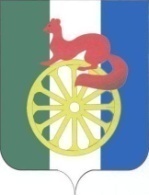 АДМИНИСТРАЦИЯ ГОРОДА БАРАБИНСКА БАРАБИНСКОГО РАЙОНА НОВОСИБИРСКОЙ ОБЛАСТИПОСТАНОВЛЕНИЕ  08.06.2015 № 401Об установлении условий и мест розничной продажи алкогольной продукции на территории города Барабинска Барабинского района Новосибирской областиВ соответствии со статьёй 16 Федерального закона от 22.11.95 № 171-ФЗ «О государственном регулировании производства и оборота этилового спирта, алкогольной и спиртосодержащей продукции и об ограничении потребления (распития) алкогольной продукции», постановлением Губернатора Новосибирской области от 21.12.2011 № 332 «Об установлении дополнительных ограничений времени, условий и мест розничной продажи алкогольной продукции на территории Новосибирской области», постановлением администрации города Барабинска Барабинского района Новосибирской области от 30.04.2015 № 267 «О подготовке и проведении мероприятий, посвящённых празднованию Дня России и Дня города»,ПОСТАНОВЛЯЮ:1. Определить местом массового скопления граждан площадь им. В.И. Ленина для проведения 12 июня 2015 года городского праздника, посвящённого Дню России и 122-ой годовщине со дня образования города Барабинска.2. Ограничить территорию проведения улицей К. Маркса (от пересечения с переулком Трудовой до пересечения с переулком Коллективный), улицей Пушкина (от пересечения с улицей К. Маркса до пересечения с улицей Октябрьской), улицей Луначарского (от пересечения с улицей Ларионова до пересечения с улицей Пушкина), улицей Ермака (от пересечения с улицей Островского до пересечения с переулком Индустриальный).3. Запретить розничную продажу алкогольной продукции в установленных границах территорий проведения народного гуляния.4. Руководителям предприятий торговли, независимо от организационно-правовой формы, расположенных в установленных границах территорий, ограничить режим работы по реализации алкогольной продукции с 09.00 до 22.00 часов.5. Данное постановление довести до сведения заинтересованных лиц и разместить на сайте администрации.6. Контроль за исполнением постановления возложить на заместителя главы администрации Боброва Р.В.Глава администрации                                                                          М.А. Овсянников